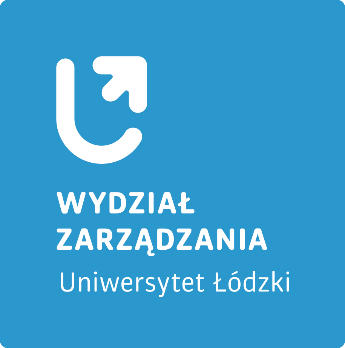 Wydziałowa Komisja WyborczaWydział Zarządzania Uniwersytetu ŁódzkiegoOŚWIADCZENIEOświadczam, iż wyrażam zgodę na zgłoszenie mojej kandydatury w wyborach przedstawicieli pracowników Wydziału Zarządzania Uniwersytetu Łódzkiego niebędących nauczycielami akademickimi, do Rady Wydziału Zarządzania Uniwersytetu Łódzkiego, na kadencję 2020 – 2024 i objęcie funkcji członka Rady w razie wyboru.……..............................................................................data i czytelny podpis kandydata* * * * *